МИНИСТЕРСТВО НАУКИ И ВЫСШЕГО ОБРАЗОВАНИЯ РОССИЙСКОЙ ФЕДЕРАЦИИФедеральное государственное бюджетное образовательное учреждение высшего образования«Забайкальский государственный университет» (ФГБОУ ВО «ЗабГУ»)Факультет естественных наук, математики и технологий Кафедра физикиУЧЕБНЫЕ МАТЕРИАЛЫдля студентов заочной формы обучения(с полным сроком обучения)по дисциплине «Физика»для	направления	подготовки	(специальности)	15.03.04	«Автоматизация технологических процессов и производств».Общая трудоемкость дисциплины (модуля) – 360 часов, 10 зачетных единицФорма текущего контроля в семестре: первый изучаемый семестр - контрольная работа №1, второй изучаемый семестр - контрольная работа №2, третий изучаемый семестр - контрольная работа №3.Курсовая работа (курсовой проект) – нетФорма промежуточного контроля в семестре: первый изучаемый семестр – зачет, второй изучаемый семестр – зачет, третий изучаемый семестр - экзаменКраткое содержание курса (1, 2, 3  семестры)ЛЕКЦИОННЫЕ ЗАНЯТИЯтела.Установочная лекция. Кинематика точки. Вращательное движение твердогоДинамика	материальной	точки.	Динамические	характеристики.	Работа	иэнергия. Законы сохранения.Элементы динамики твердого тела.Законы	молекулярно-кинетической	теории.	Первое	и	второе	начала термодинамики.Электростатическое поле, основные характеристики и законы. Постоянный электрический ток. Законы Ома, Джоуля-Ленца, правила КирхгофаМагнитное	поле,	основные	характеристики,	законы	магнитостатики. Электромагнитная индукция, закон Фарадея.Колебательные процессы. Электромагнитные волны, свет. Интерференция света. Дифракция света.Основные характеристики и законы теплового излучения.Фотоэлектрический эффект, законы фотоэффекта.Теория атома водорода по Бору. Спектр атома водорода.Строение, состав и заряд атомного ядра. Дефект массы, энергия связи. Радиоактивность, виды радиоактивных излучений.ПРАКТИЧЕСКИЕ ЗАНЯТИЯКинематика материальной точки и поступательного движения твердого тела. Уравнения кинематики. Вращательное движение твердого тела. Законы классической механики. Уравнения динамики материальной точки. Уравнение динамики вращательного движения тела.Законы сохранения в механике. Работа и энергия. Кинетическая и потенциальная энергия. Закон изменения механической энергии. Закон сохранения полной механической энергии материальной системы. Момент силы и момент импульса. Законы сохранения импульса, момента импульса механической системы.Молекулярно-кинетическая теория идеального газа (МКТ). Уравнения МКТ. Распределения Максвелла и Больцмана. Первый закон термодинамики. Второе начало термодинамики. Циклы; цикл Карно.Законы электростатики. Законы постоянного тока. Закон Ома. Закон Джоуля-Ленца.Законы	магнитного	поля.	Принцип	суперпозиции	магнитных	полей.Электромагнитная индукция. Закон Фарадея. Правило Ленца.Свободные колебания в механической системе. Волны. Интерференция света. Дифракция света.Характеристики и законы теплового излучения. Фотоэлектрический эффект, законы фотоэффекта.Теория	атома	водорода	Бора.	Спектр	атома	водорода.	Атомное	ядро, элементарные частицы. Дефект массы, энергия связи. РадиоактивностьЛАБОРАТОРНЫЕ ЗАНЯТИЯПорядок и правила проведения лабораторного эксперимента, инструкции к лабораторным работам, правила техники безопасности. Методика расчета погрешностей физических измерений.Динамика поступательного и вращательного движений твердого тела. Динамика механической системы. Экспериментальное изучение законов динамики механических систем. Законы сохранения в механике. Применение законов сохранения для определениядинамических характеристик механической системы. Расчет погрешностей. Сдача отчета и защита лабораторной работыЭкспериментальные измерения и расчет параметров цепи постоянного тока. Законы постоянного тока, закон Ома, Джоуля-Ленца, закон сохранения мощности. Расчет погрешностей. Сдача отчета и защита лабораторной работы.Второй семестр (второй изучаемый семестр) Форма текущего контроляКонтрольная работа № 2Выполненные контрольные работы оформляются в школьной тетради в рукописной форме. Текст должен быть написан четким разборчивым почерком (синими или черными чернилами (пастой)) на обеих сторонах тетрадного листа с высотой букв и цифр не менее 2,5 мм. Расстояние между основаниями строк 8-10 мм.Номер варианта определяется по последней цифре номера зачетной книжки (шифра студента). Например, номер зачетной книжки 19982011, значит номер варианта контрольной работы по физике № 1. Номера задач, которые студент должен включить в свою контрольную работу, определяются по таблице (см. ниже).ЗАДАЧИ (УСЛОВИЯ ЗАДАЧ), ВХОДЯЩИЕ В ВАРИАНТ, СОДЕРЖАТСЯ В УЧЕБНОМ ПОСОБИИ «ОСНОВЫ ФИЗИКИ», ЧАСТЬ I (СТР. 187-220).УЧЕБНОЕ ПОСОБИЕ «ОСНОВЫ ФИЗИКИ», ЧАСТЬ I находится в папке УЧЕБНИКИ.На титульном листе (на обложке тетради) каждой оформленной работы следует привести сведения по следующему образцу:МИНИСТЕРСТВО НАУКИ И ВЫСШЕГО ОБРАЗОВАНИЯ РОССИЙСКОЙ ФЕДЕРАЦИИФедеральное государственное бюджетное образовательное учреждение высшего образования«Забайкальский государственный университет» (ФГБОУ ВО «ЗабГУ»)Контрольная работа № 	По 	Студента группы	№ зачетной книжки	вариант 	Ф.И.О. студента 	Работа получена университетом 	Оценка работы 	Рецензент	Дата проверки 	Контрольная работа сдается преподавателю кафедры физики ЗабГУ, ведущему практические занятия по дисциплине «Физика», во время экзаменационной сессии (фамилию преподавателя следует смотреть в расписании занятий).Контрольная работа № 2, см. таблицаТаблицаРекомендации к оформлению задачиУмение решать физические задачи приобретается систематическими упражнениями. Чтобы подготовиться к выполнению контрольного задания, следует после изучения очередного раздела учебника внимательно изучить помещенные в нем примеры решения типовых задач.Условие каждой задачи в контрольной работе надо записать полностью без сокращений, указав номер задачи.Например:а). Задача № 121.b). Условие. В деревянный шар массой m1= 8 кг, подвешенный … с) Сущность явления.d). Краткая запись условия. Дано:… Найти:…. e). Решение. ….f). Ответ:…..Перед началом решения задачи необходимо кратко (1-2 предложения) описать сущность явления, рассматриваемого в задаче. Сформулировать законы, описывающие рассматриваемое явление, в общем виде словами и аналитически. Формулы должны быть написаны от руки с применением латинского и греческого алфавитов, с расшифровкой всех буквенных обозначений.В тех случаях, когда возможно, выполнить поясняющий рисунок (чертеж), с помощью чертежных принадлежностей, с обозначениями фигурирующих в формулах углов, расстояний, направлений векторов, а также графики, иллюстрирующие закономерности рассматриваемого явления.Каждый шаг решения необходимо сопровождать словесным обоснованием,например:на основании закона……..,   - по определению        , - из геометрических соображений,следующих из рисунка……, - используя таблицу……, - используя график…….., - направления векторов определяем согласно правилу……. ….. и т. п.Числовые значения величин при подстановке их в расчетную формулу следует выражать только в единицах СИ. Числовые значения физических констант и табличных коэффициентов приведены в Приложении А, учебного пособия «Основы физики» Часть I, Часть II.При подстановке в расчетную формулу, а также при записи ответа числовые значения величин следует записывать в стандартной форме. Например, вместо 3520 надо записать 3,520103, вместо 0,00129 надо записать 1,2910-3 и так далее.Подстановку значений физических величин в расчетную формулу надо проводить с соблюдением правил приближенных вычислений. Получив числовой ответ, оценить, где это целесообразно, его правдоподобность. В ряде случаев такая оценка помогает обнаружить ошибочность полученного результата. Например, коэффициент полезного действия тепловой машины не может быть больше единицы, электрический заряд не может быть меньше элементарного электрического заряда е =1,6910-19 Кл, скорость тела не может быть больше скорости света в вакууме с = 3108 м/с и так далее.В работах следует применять стандартизованные единицы физических величин, их наименования и обозначения в соответствии с ГОСТ 8.417-81. Применение разных систем обозначения физических величин не допустимо.В тексте не допускается:обозначать различные величины или параметры одним и тем же символом;применять сокращения слов, кроме установленных правилами русской орфографии;сокращать обозначения единиц физических величин, если они употребляются без цифр, за исключением единиц физических величин в головках и боковиках таблиц и в расшифровках буквенных обозначений, входящих в формулы и рисунки;применять без числовых значений математические знаки, например, > (больше), < (меньше), = (равно), а также знаки N (номер), % (процент).Выполнение лабораторных работЛабораторные работы проводятся во время экзаменационных сессий. Цель лабораторного практикума – изучить физические явления; убедиться в правильности теоретических выводов; приобрести соответствующие навыки в обращении с физическими приборами, научиться обрабатывать, анализировать результаты экспериментальных измерений и оценивать их погрешности, более глубоко овладеть теоретическим материалом.Выполненную лабораторную работу следует оформлять в виде отчета (протокола). Отчет по лабораторной работе является одним из видов технической документации и должен удовлетворять требованиям стандартов. Общими требованиями к отчету по лабораторной работе являются:четкость построения;логическая последовательность изложения материала;убедительность аргументации;краткость и точность формулировок, исключающих возможность субъективного и неоднозначного толкования;конкретность изложения результатов работы;доказательность выводов и обоснованность рекомендаций.Отчет по лабораторной работе выполняется каждым студентом самостоятельно. Допускается оформлять один отчет на группу из двух-трех студентов, если припроведении лабораторной работы студенты показали хорошую подготовленность и отчет представляется на проверку к концу текущего занятия.Отчет должен включать: титульный лист; введение; описание установки и методики эксперимента; основные расчетные формулы; результаты работы и их анализ; заключение.На титульном листе указывается: название министерства, название учебного заведения, название кафедры, название работы (лабораторная с указанием темы), фамилия и инициалы студента, его шифр (номер зачетки), номер группы, фамилия и инициалы преподавателя, проверившего работу (см. пример).МИНИСТЕРСТВО НАУКИ И ВЫСШЕГО ОБРАЗОВАНИЯ РОССИЙСКОЙ ФЕДЕРАЦИИФедеральное государственное бюджетное образовательное учреждение высшего образования«Забайкальский государственный университет» (ФГБОУ ВО «ЗабГУ»)Кафедра ФизикиФакультет	Группа 	№ зачетной книжки	Студент  	Протоколк лабораторной работе № 	(название работы)Дата	Подпись преподаватель 	Введение должно кратко характеризовать исследуемое явление (процесс, закон, прибор). Во введении необходимо указать цель данной работы. Введение должно быть лаконичным и кратким.Описание установки и методики эксперимента. В разделе следует кратко описать методику эксперимента и прибор (установку), используемый для выполнения лабораторной работы. При этом необходимо указать, какие параметры исследуемой системы изменяются в процессе работы и что при этом измеряется. В том случае, когда лабораторная работа состоит из нескольких заданий, необходимо для каждого из них привести свою методику измерений.Основные расчетные формулы. В данном разделе приводятся только те формулы, которые будут использованы при обработке экспериментальных результатов, включая формулы для расчета погрешностей измерений. Все промежуточные формулы не приводятся.Результаты работы и их анализ. В этом разделе отчета должно излагаться последовательно содержание выполняемой работы: предварительные расчеты, результаты эксперимента и их анализ. Необходимо приводить числовые расчеты, делая ссылки на используемые расчетные формулы. Если расчетная величина имеет размерность, необходимо ее указывать. Окончательные результаты эксперимента следует приводить в виде измеренных величин, таблиц и графиков в зависимости от цели лабораторной работы.Результаты предварительных расчетов необходимо приводить с точностью до трех значащих цифр. Окончательные результаты следует записывать в рационализированной форме c указанием среднего значения измеренной величины x , абсолютнойпогрешности (доверительного интервала) x , а также относительной погрешностиf x :x   x x10n ,f x 	 ...%.xЧисленное значение измеренной величины следует записывать в зависимости от величины погрешности измерений. Например, результат измерения термодинамической температурыT  1,04  0,09103 К,	f T   9%.В таблицах следует указать как исходные величины, так и результаты эксперимента с указанием погрешностей измерений (доверительных интервалов).На графиках теоретическую зависимость следует отмечать в виде точек, а экспериментальную зависимость – в виде кружков, крестиков и т.д. с указанием доверительных интервалов измерения по всем координатам графика.В таблицах следует указать как исходные величины, так и результаты эксперимента с указанием погрешностей измерений (доверительных интервалов).На графиках теоретическую зависимость следует отмечать в виде точек, а экспериментальную зависимость – в виде кружков, крестиков и т.д. с указанием доверительных интервалов измерения по всем координатам графика.Заключение. В заключении должны быть изложены выводы. Содержание выводов зависит от цели работы. В тех случаях, когда целью работы является изучение каких либо законов или явлений, в выводах необходимо сделать заключение о том, подтверждаются ли экспериментом рассматриваемые законы (явления). Критерием подтверждения изучаемого закона (явления) является тот факт, что экспериментальные точки (кружки) на графике располагаются вдоль линеаризованной (теоретической) прямой в пределах доверительных интервалов.В тех случаях, когда в ходе выполнения лабораторной работы определяются известные константы (например, постоянная Планка h коэффициент Пуассона  дляeизвестного газа, отношение заряда электрона к его массесравнение полученных расчетов с табличными данными.), необходимо провестиmВ выводах необходимо указать согласие или возможные причины расхождения теоретических и практических результатов, а также табличных данных.В конце семестра сдать экзамен (зачет). Зачтенные контрольные и лабораторные работы предъявляются экзаменатору во время экзамена (зачета). Студент должен быть готов во время экзамена (зачета) дать пояснения по существу решения задач, входящих в контрольную работу и по зачтенным лабораторным работам.ЭкзаменФорма промежуточного контроляСПИСОК ЭКЗАМЕНАЦИОННЫХ ВОПРОСОВЭЛЕКТРОСТАТИКАЭлектростатическое поле. Закон Кулона.Напряженность электрического поля, принцип суперпозиции.Потенциал. Работа электрического поля.Теорема Гаусса. Применение теоремы Гаусса.Проводники в электрическом поле. Конденсаторы.Электрическое поле в диэлектрике.Энергия электростатического поля.ЗАКОНЫ ПОСТОЯННОГО ТОКАХарактеристики электрического тока. ЭДС.Закон Ома и закон Джоуля-Ленца.Мощность в цепи постоянного тока.Ток в полупроводниках, жидкостях и газах.Разветвленные цепи, правила Кирхгофа.МАГНИТНОЕ ПОЛЕ.Магнитное поле. Контур с током в магнитном поле, его магнитный и вращательный моменты. Магнитная индукция.Элемент тока. Закон Био-Савара-Лапласа. Принцип суперпозиции. Линии индукции, их свойства.Закон	Ампера.	Взаимодействие	двух	длинных	параллельных проводников с токами.Сила Лоренца и ее свойства. Эффект Холла.Циркуляция вектора индукции. Закон полного тока. Соленоид, его магнитное поле.Явление электромагнитной индукции. Закон Фарадея. Правило Ленца.Явление самоиндукции. Индуктивность. Индуктивность соленоида.Взаимная индукция. Трансформатор.Энергия магнитного поля, плотность магнитной энергии.Магнитное	поле	в	веществе.	Магнитная	восприимчивость. Относительная магнитная проницаемость.Парамагнетики, диамагнетики, ферромагнетики.ЭЛЕКТРОМАГНИТНЫЕ КОЛЕБАНИЯ И ВОЛНЫ.Свободные незатухающие и затухающие колебания.Вынужденные электрические колебания.Цепи переменного тока.Плоская электромагнитная волна. Энергия волны.Учебно-методическое и информационное обеспечение дисциплиныПреподаватель: доцент кафедры физики, кандидат технических наук Заведующая кафедрой физики: доктор педагогических наук, профессор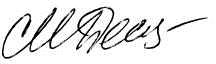 Десненко Светлана ИннокентьевнаВариантНомера задачНомера задачНомера задачНомера задач1201211301311220221230231232032133033134204214304314520521530531562062163063167207217307317820821830831892092193093190210220310320